Z_¨weeiYx                                                                                            b¤^i : 175wbe©vPb Kwgkb MV‡b ivóªcwZi mv‡_ ‡LjvdZ gRwjm I Rwgq‡Z Djvgv‡q Bmjvg evsjv‡`k Gi Av‡jvPbv XvKv, 4 gvN (17 Rvbyqvwi):	‡LjvdZ gRwjm I Rwgq‡Z Djvgv‡q Bmjvg evsjv‡`k AvR c„_Kfv‡e ivóªcwZ †gvt Ave`yj nvwg‡`i mv‡_ wbe©vPb Kwgkb MVb msµvšÍ Av‡jvPbvq AskMÖnY K‡i| 	ivóªcwZ cÖwZwbwa`j‡K e½fe‡b ¯^vMZ Rvbvb Ges wbe©vPb Kwgkb MVb msµvšÍ Av‡jvPbvq Ask wb‡q MVbg~jK cÖ¯Íve DÌvc‡bi Rb¨ ab¨ev` Rvbvb| ivóªcwZ e‡jb, MYZ‡š¿i Rb¨ myôy I wbi‡c¶ wbe©vP‡bi weKí †bB| myôy wbe©vP‡bi Rb¨ miKv‡ii cvkvcvwk †`‡ki ivR‰bwZK `j¸‡jv‡KI GwM‡q Avm‡Z n‡e Ges mwµq f~wgKv ivL‡Z n‡e| wZwb Av‡iv e‡jb, Av‡jvPbv ev msjvc ivR‰bwZK `j¸‡jvi g‡a¨ gZcv_©K¨ Kgv‡Z cv‡i| GRb¨ ivR‰bwZK `j¸‡jv‡K wb‡R‡`i g‡a¨ Avjvc Av‡jvPbvi D‡`¨vM wb‡Z n‡e| 	‡LjvdZ gRwj‡mi gnvmwPe W. Avng` Ave`yj Kv‡`i 11 m`‡m¨i cÖwZwbwa`‡ji †bZ…Z¡ †`b| Av‡jvPbvq Avgš¿Y Rvbv‡bvi Rb¨ Zviv ivóªcwZ‡K ab¨ev` Rvbvb| Zviv wbe©vPb Kwgkb MV‡b ivóªcwZi Av‡jvPbvi D‡`¨v‡Mi cÖksmv K‡ib| G mgq Zviv wbe©vPb Kwgkb MV‡b 7 `dv cÖ¯Íve †ck K‡ib| GQvov wbe©vPb Kwgkb MV‡bi Rb¨ AvBb cÖYq‡bi cÖ¯Íve K‡ib Ges AvBb cÖYqb bv nIqv ch©šÍ 5 m`‡m¨i GKwU evQvB KwgwU MV‡bi cÖ¯Íve K‡ib| evQvB KwgwU‡Z Av‡jg mgv‡Ri GKRb cÖwZwbwa ivLviI cÖ¯Íve K‡ib| GQvov Zviv wbe©vPb Kwgk‡bi ¯^vaxbZvmn wbR¯^ mwPevjq cÖwZôvi cÖ¯Íve K‡ib| Zviv Avkv cÖKvk K‡ib, Av‡jvPbvq wewfbœ ivR‰bwZK `‡ji AskMÖnY GKwU kw³kvjx wbev©Pb Kwgkb MV‡b I RbM‡Yi Av¯’v AR©‡b mnvqK n‡e| 	Rwgq‡Z Djvgv‡q Bmjvg evsjv‡`k Gi wbe©vnx mfvcwZ gydwZ gynv¤§` Iqv°vm 10 m`‡m¨i cÖwZwbwa`‡ji †bZ…Z¡ †`b| Av‡jvPbvq Avgš¿Y Rvbv‡bvi wZwb ivóªcwZ‡K ab¨ev` Rvbvb| Gmgq Zviv wbe©vPb Kwgkb MV‡b 2 `dv cÖ¯Íve †ck K‡ib| Zviv e‡jb, †`k I RvwZi GKwU ¸iæZ¡c~Y© mg‡q wbe©vPb Kwgkb MV‡b  ivóªcwZi Av‡jvPbvi D‡`¨vM Rbg‡b Avkvi mÂvi K‡i‡Q| wbe©vPb Kwgkb hZ wbi‡c¶ n‡e ZZB RvwZi wbKU Av¯’vfvRb n‡e| Zviv GKwU ¯^vaxb, ¯^vqËkvwmZ I kw³kvjx wbe©vPb Kwgkb MV‡b GKwU my®úó AvBb cÖYq‡bi cÖ¯Íve K‡ib| Zviv cÖavb wbe©vPb Kwgkbvi wn‡m‡e AemicÖvß GKRb cÖavb wePvicwZ‡K wb‡qv‡Mi cÖ¯Íve K‡ib| wbe©vPb Kwgkbvi wb‡qv‡MI Zviv wewfbœ cÖ¯Íve Zz‡j a‡ib| 	ivóªcwZi Kvh©vj‡qi mwPe m¤ú` eo–qv, ivóªcwZi mvgwiK mwPe †gRi †Rbv‡ij †gv. m‡ivqvi †nv‡mb Ges ivóªcwZi †cÖm mwPe †gv. Rqbvj Av‡e`xb Gme Av‡jvPbvi mgq Dcw¯’Z wQ‡jb|#nvmvb/gvngy`/Avjx/mÄxe/‡mwjgy¾vgvb/2017/2020 NÈv Z_¨weeiYx                                                                                          b¤^i : 174wWwRUvj B‡Kvbwgi c‡_ GwM‡q hv‡”Q evsjv‡`k                                    -- cÖwZgš¿x cjK`v‡fvm (myBRvij¨vÛ) 17 Rvbyqvwi :  Z_¨ I †hvMv‡hvM cÖhyw³ cÖwZgš¿x RybvB` Avn‡g` cjK e‡j‡Qb, wkÿv, wPwKrmv, K…wlmn mKj †ÿ‡Î Z_¨cÖhyw³i e¨envi wbwðZ Kivi gva¨‡g evsjv‡`k wWwRUvj B‡Kvbwgi c‡_ GwM‡q hv‡”Q| AvR myBRvij¨v‡Ûi `v‡fv‡m Iqvì© B‡KvbwgK †dviv‡gi 47Zg evwl©K mfvi ÔwWwRUvj B‡Kvbwg GÛ †mvmvBwU Bb mvD_ GwkqvÕ kxl©K gš¿x ch©v‡qi Av‡jvPbvq Ask wb‡q wZwb G K_v e‡jb|bvbv ai‡Yi cÖwkÿY I D‡`¨v³v‡`i Rb¨ M„nxZ Kvh©µg Ges †`ke¨vcx AeKvVv‡gvMZ Dbœq‡bi mvwe©K wPÎ Zz‡j a‡i cÖwZgš¿x G mgq e‡jb, wWwRUvj BbK¬zkb cÖwµqvq Avgiv mgv‡Ri mKj As‡ki AskMÖnY wbwðZ Kivi gva¨‡g GKwU `ÿ Rb‡Mvôx m„wó KiwQ, M‡o ZzjwQ GKwU hy‡Mvc‡hvMx ÷vU©-Avc KvjPvi| d‡j, Avgv‡`i D‡`¨v³v I D™¢veKMY 4_© wkí wecø‡e †bZ…Z¡ w`‡Z mÿg|AbjvBb U¨v· wiUvb©, AbjvBb †UÛvwis, AbjvBb I †gvevBj e¨vswKs, BDwUwjwU wejmn cÖvq mKj miKvwi †mevi wej AbjvB‡b cÖ`v‡bi gva¨‡g eZ©gv‡b 69 kZvsk miKvwi †jb‡`b AbjvB‡bB cwi‡kva Kiv n‡”Q Rvwb‡q cÖwZgš¿x Av‡iv e‡jb, wWwRUvj B‡Kvbwgi h_vh_ cÖ‡qvM I cÖwZdj‡bi Ab¨Zg D`vniY evsjv‡`k| AvMvgx w`‡b evsjv‡`k `wÿY Gwkqvq GB wWwRUvj B‡Kvbwgi m‡e©vrK…ó D`vniY n‡e|D³ Av‡jvPbvq Av‡iv Ask †bb kÖxjsKvi †UwjKwgDwb‡Kkb GÛ wWwRUvj Bbd«v÷ªvKPvi gš¿x nvwib dvb©v‡›`v (Harin Fernando), cvwK¯Ív‡bi Z_¨ I †hvMv‡hvM cÖhyw³ cÖwZgš¿x Avbykv ingvb Lvb (Anusha Rahman Khan), B›Uvi‡bU g¨vUvim(Internet Matter) Gi wjb †m›U Avgyi(Lynn St. Amour), Iqvì© B‡KvbwgK †dvivg Gi wWwRUvj B‡Kvbwg GÛ †mvmvBwUi wbe©vnx †Pqvig¨v‡bi wmwbqi Dc‡`óv dvwW †QnvwW(Fadi Chehade) cÖgyL|  cÖm½Z MZ eQ‡ii 12 gvP© Iqvì© B‡KvbwgK †dvivg RybvB` Avn&‡g` cjK‡K Bqs †Møvevj wjWvi g‡bvbxZ K‡i| #bv‡Qi/gvngy`/mÄxe/Rqbyj/2017/2015NÈvZ_¨weeiYx                                                                                            b¤^i : 173B-bvBb gš¿x ch©v‡qi m‡¤§jb Dcj‡¶ I‡qemvBU D‡ØvabXvKv, 4 gvN (17 Rvbyqvwi):	AvMvgx 5-7 ‡deªæqvwi XvKvq B-bvBb gš¿x ch©v‡qi m‡¤§jb (E-9 Ministerial Meeting on Education-2030) Av‡qvR‡bi cÖ¯‘wZ ch©v‡jvPbvi Rb¨ GK mfv AvR XvKvq cjvkx¯’ evsjv‡`k RvZxq BD‡b‡¯‹v Kwgkb (weGbwmBD) Kvh©vj‡q AbywôZ nq| mfvq wk¶vgš¿x Ges weGbwmBD ‡Pqvig¨vb byiæj Bmjvg bvwn` mfvcwZZ¡ K‡ib| G‡Z Ab¨v‡b¨i g‡a¨ wk¶v gš¿Yvj‡qi gva¨wgK I D”Pwk¶v wefv‡Mi mwPe ‡gv. ‡mvnive ‡nvmvBb, KvwiMwi I gv`ivmv wefv‡Mi fvicÖvß mwPe ‡gv. AvjgMxi Ges weGbwmBDi mwPe ‡gv. gbRyi ‡nv‡mb Dcw¯’Z wQ‡jb |  	m‡¤§jb Av‡qvR‡bi j‡¶¨ MwVZ wewfbœ KwgwU I DcKwgwUi Kv‡Ri AM«MwZ ch©v‡jvPbv ‡k‡l wkÿvgš¿x B-bvBb gš¿x ch©v‡qi m‡¤§jb Dcj‡¶ GKwU we‡kl I‡qemvBU D‡Øvab K‡ib| I‡qemvBUwU n‡”Q www.e9-dhaka.com. G I‡qemvB‡U B-bvBb gš¿x ch©v‡qi m‡¤§jb m¤ú‡K© wewfbœ Z_¨ cvIqv hv‡e|	D‡jøL¨,  cÖwZwU m`m¨ivó« ch©vqµ‡g B-bvBb Gi ‡Pqvig¨vb wbe©vwPZ n‡q _v‡K| cÖ_v Abyhvqx B-bvBb Gi ‡Pqvig¨vb wn‡m‡e D³ m`m¨ivó« gš¿x ch©v‡qi m‡¤§jb Av‡qvRb K‡i _v‡K| B-bvBb cÖwZôvi ci ‡_‡K G ch©šÍ Giƒc 10wU m‡¤§jb Av‡qvwRZ n‡q‡Q| 	Avmbœ E-9 Ministerial Meeting on Education-2030 Av‡qvR‡bi gva¨‡g evsjv‡`k cieZ©x `yÕeQi B-bvBb Gi ‡Pqvig¨vb wn‡m‡e `vwqZ¡ cvjb Ki‡e| eZ©gv‡b wek¦e¨vcx ‡UKmB Dbœq‡bi j¶¨gvÎv (SDG) ev¯Íevq‡bi cUf~wg‡Z B-bvBb ‡dviv‡gi m`m¨ivó«mg~‡ni wk¶v welqK (SDG4) j¶¨ AR©‡bi Kvh©Ki ‡KŠkj wba©vi‡Yi cÖqv‡m Avmbœ B-bvBb m‡¤§jb AbywôZ n‡Z hv‡”Q| 	c…w_exi Dbœqbkxj ‡`k¸‡jvi ga¨ ‡_‡K Rbeûj 9wU ‡`k wb‡q MwVZ ‡dvivg n‡”Q B-bvBb| Gi m`m¨ivó«mg~n n‡”Q evsjv‡`k, eªvwRj, Pxb, wgki, fviZ, cvwK¯Ívb, B‡›`v‡bwkqv, ‡gw·‡Kv I bvB‡Rwiqv| m`m¨ivó«mg~‡ni g‡a¨ cvi¯úwiK ‡hvMv‡hvM Ges Z_¨ wewbg‡qi gva¨‡g BD‡b‡¯‹vi mevi Rb¨ wk¶v (Education for All) Kg©m~wP‡K GwM‡q ‡bqv Ges `ªæZZvi mv‡_ mvgwóK mvdj¨ AR©‡bi j‡¶¨ 1993 mv‡j fvi‡Zi bqvw`jøx‡Z B-bvBb ‡dvivg MVb Kiv nq|#AvdivR/gvngy`/mÄxe/‡mwjgy¾vgvb/2017/1845 NÈv Z_¨weeiYx                                                                                            b¤^i : 172`y‡h©vM e¨e¯’vcbv I ÎvY gš¿Yvjq m¤úwK©Z msm`xq ¯’vqx KwgwUi ‰eVKXvKv, 4 gvN (17 Rvbyqvwi):RvZxq msm‡`i `y‡h©vM e¨e¯’vcbv I ÎvY gš¿Yvjq m¤úwK©Z ¯’vqx KwgwUi 14Zg ‰eVK AvR msm` fe‡b AbywôZ nq| KwgwUi mfvcwZ ax‡i›`ª †`ebv_ k¤¢yi mfvcwZ‡Z¡ KwgwUi m`m¨ ZvjyK`vi Avãyj Lv‡jK, ggZvR †eMg, Ave`yi ingvb ew` Ges †gv. kwdKzj Bmjvg wkgyj ‰eV‡K AskMÖnY K‡ib| ˆeV‡K mylg Dbœq‡bi j‡ÿ¨ cðvrc`, AbybœZ GjvKv wPwýZ K‡i cÖKí MÖn‡Yi gva¨‡g b¨vh¨Zvi wfwË‡Z weªR, KvjfvU© eivÏ cÖ`v‡bi mycvwik Kiv nq| KwgwU gš¿Yvj‡qi mKj †MÖ‡Wi Kg©Pvix‡`i `vwqZ¡ I Kg© wbweo Z`viwKi mycvwik K‡i| ‰eV‡K †`‡k emevmiZ ÿy`ª b„-†Mvôxi Rb¨ cUzqvLvjx, ei¸bv, K·evRvi, iv½vgvwU †Rjvq we‡kl cÖKí MÖn‡Yi mycvwik Kiv nq| KwgwU eb¨v SuzwK e¨e¯’vcbv, eRªcv‡Z KiYxq, f~wgK‡¤úi †ÿ‡Î cª¯yÍwZ I m‡PZbZv e„w×, N~wY©So †gvKvwejv I AwMœKvÐ RvZxqfv‡e cÖwZ‡iv‡a Dbœqb cÖKí ev¯Íevq‡bi mycvwik K‡i|‰eV‡K †`‡ki cÖwZwU Dc‡Rjvq b~¨bZg 1wU K‡i dvqvi †÷kb ¯’vc‡bi KvR `ªæZ ev¯Íevq‡bi mycvwik Kiv nq| GQvov RbmvaviY‡K AwMœ cÖwZ‡iva cÖwkÿY cÖ`vb I Rbm‡PZbZvg~jK Kvh©µg e„w× Kivi mycvwik Kiv nq| KwgwU `y‡hv©M e¨e¯’vcbv I ÎvY gš¿Yvjq M„nxZ mKj Kvh©µ‡gi mdjZv m¤ú‡K© RbMY‡K AewnZ Kivi Rb¨ ey‡jwUb cÖKv‡ki mycvwik K‡i| G Qvov `y‡h©vMc~Y© GjvKvq cixÿvg~jKfv‡e BÝy¨‡iÝ Pvjy KiviI mycvwik K‡i|ˆeV‡K `y‡h©vM e¨e¯’vcbv I ÎvY gš¿Yvj‡qi mwPe †gv. kvn& Kvgvjmn gš¿Yvjq Ges RvZxq msm` mwPevj‡qi mswkøó EaŸ©Zb Kg©KZ©ve„›` Dcw¯’Z wQ‡jb| #nvwjg/gvngy`/Avjx/mÄxe/‡mwjgy¾vgvb/2017/1800 NÈv Z_¨weeiYx                                                                                          b¤^i : 171wePvicwZ iæûj Avwg‡bi g„Zz¨‡Z AvBbgš¿xi †kvKXvKv, 4 gvN (17 Rvbyqvwi) :mv‡eK cÖavb wePvicwZ Gg Gg iæûj Avwg‡bi g„Zz¨‡Z AvBb, wePvi I msm` welqK gš¿x Avwbmyj nK Mfxi †kvK cÖKvk K‡i‡Qb|gš¿x AvR GK †kvKevZ©vq giû‡gi we‡`nx AvZ¥vi kvwšÍ Kvgbv K‡ib Ges Zuvi †kvKmšÍß cwiev‡ii m`m¨‡`i cÖwZ Mfxi mg‡e`bv Ávcb K‡ib|#‡iRvDj/gvngy`/mÄxe/Rqbyj/2017/1800NÈvZ_¨weeiYx                                                                                            b¤^i : 170cvUc‡Y¨i Ici fvi‡Zi Gw›U Wvw¤ús ïé Av‡ivc `ytLRbK                                                      -- evwYR¨gš¿xXvKv, 4 gvN (17 Rvbyqvwi):	evwYR¨gš¿x †Zvdv‡qj Avn‡g` e‡j‡Qb, evsjv‡`‡ki cvUc‡Y¨i Ici fvi‡Zi Gw›U Wvw¤ús ïé Av‡ivc `ytLRbK| fviZ evsjv‡`k‡K ZvgvK I g` Qvov mKj cY¨ ißvwb‡Z wWDwU I †KvUv wd« myweav w`‡”Q| A_P cvUcY¨ ißvwbi Ici Gw›U Wvw¤ús ïé Av‡ivc K‡i‡Q| A‡bK cY¨ ißvwbi ‡ÿ‡Î mv‡o ev‡iv kZvsk nv‡i KvD›Uvi †fwjs ïé wb‡”Q| d‡j evsjv‡`‡ki c‡Y¨i fvi‡Z ißvwb evavMÖ¯Í n‡”Q| welqwU wb‡q fvi‡Zi mv‡_ Avev‡iv Av‡jvPbv Kiv n‡e| 	wZwb AvR evsjv‡`k mwPevj‡q evwYR¨ gš¿Yvj‡qi m‡¤§jb K‡ÿ XvKv †P¤^vi Af& Kgvm© A¨vÛ  BÛvw÷ª (wWwmwmAvB)-Gi bewbe©vwPZ cwiPvjbv cl©‡`i ‡cÖwm‡W›U Aveyj Kv‡kg Lv‡bi †bZ…‡Z¡ AvMZ Kg©KZ©v‡`i mv‡_ gZwewbgq K‡i mvsevw`K‡`i Gme K_v e‡jb|	gš¿x e‡jb, e¨emvqxiv weeªZ nb, ÿwZMÖ¯Í nb Ggb †Kvb c`‡ÿc miKvi MÖnY Ki‡e bv| Pvwn`v †gvZv‡eK miKvi e¨emvqx‡`i cÖ‡qvRbxq meai‡bi mn‡hvwMZv w`‡q hv‡”Q|	evwYR¨ gš¿Yvj‡qi wmwbqi mwPe †n`v‡qZzjøvn Avj gvgyb, wWwmwmAvBÕi wmwbqi fvBm-†cÖwm‡W›U Kvgiæj Bmjvg, fvBm-‡cÖwm‡W›U †nv‡mBb G wmK`vi, †m‡µUvwi †Rbv‡ij G GBP Gg †iRvDj Keximn cl©‡`i cwiPvjKe„›` G mgq Dcw¯’Z wQ‡jb|#eKmx/gvngy`/mÄxe/‡mwjgy¾vgvb/2017/1730 NÈv Z_¨weeiYx                                                                                          b¤^i : 169 cvIqvi Af& A¨vUwb© AvBb I wewagvjvi A¯úóZv `~i Kiv n‡e    -- AvBbgš¿xXvKv, 4 gvN (17 Rvbyqvwi) :AvBbgš¿x Avwbmyj nK e‡j‡Qb, cvIqvi Af& A¨vUwb© AvBb, 2012 Ges cvIqvi Af& A¨vUwb© wewagvjv, 2015 Gi †h mg¯Í Aby‡”Q‡` A¯úóZv i‡q‡Q Zv wkMwMiB `~i Kiv n‡e| GKBmv‡_ wbeÜb wewagvjv, 2014 Gi †h mg¯Í wewa I Dcwewa‡Z A¯úóZv i‡q‡Q ZvI `~i Kiv n‡e|AvR XvKvq AvBb gš¿Yvj‡qi mfvK‡ÿ PÆMÖvg †Rjv AvBbRxex mwgwZi †bZ…e„‡›`i mv‡_ GK ‰eV‡K wZwb Gme K_v e‡jb|‰eV‡K AvBbRxex mwgwZi †bZ…e„›` Zv‡`i wewfbœ mgm¨vi K_v Zz‡j ai‡j AvBbgš¿x Zv `ªæZ mgvav‡bi Avk¦vm †`b| G mgq wZwb PÆMÖvg †Rjv RRwk‡ci k~b¨ c`¸‡jv GK mßv‡ni g‡a¨ c~iY Kiv n‡e e‡j Rvbvb|‰eV‡K AvBb mwPe Avey mv‡jn †kL †gv. Rwniæj nK, hyM¥-mwPe G GBP Gg nvweeyi ingvb f~uBqv I weKvk Kzgvi mvnvmn AvBb gš¿Yvj‡qi mswkøó Kg©KZ©ve„›` Ges ”ÆMÖvg †Rjv AvBbRxex mwgwZi mfvcwZ Kwdj DwÏb I mvaviY m¤úv`K Rvwn` ‡nv‡mbmn mwgwZi wmwbqi †bZ…e„›` Dcw¯’Z wQ‡jb|#‡iRvDj/gvngy`/mÄxe/Rqbyj/2017/1735NÈvZ_¨weeiYx	  				                                              b¤^i : 168RvZxq ï×vPvi †KŠkj †jv‡Mv cÖwZ‡hvwMZvi cyi¯‹vi weZiYXvKv, 4 gvN (17 Rvbyqvwi) :	Rvcvb B›Uvib¨vkbvj †Kv-Acv‡ikb G‡RwÝ (RvBKv) Gi KvwiMwi mnvqZvcyó gwš¿cwil` wefv‡Mi RvZxq ï×vPvi mnvqZv cÖK‡íi AvIZvq NIS (National Integrity Strategy) AvR †jv‡Mv cÖwZ‡hvwMZv-2015 Gi cyi¯‹vi weZiY Kiv nq| cÖwZ‡hvwMZvq 13 Rb cÖwZ‡hvMx 35wU †jv‡Mv-wWRvBb `vwLj K‡ib| 	gwš¿cwil` wefvM MwVZ we‡klÁ KwgwUi mycvwi‡ki wfwË‡Z m¤úªwZ gwš¿cwil` wefvM GKwU †jv‡Mv-wWRvBb P‚ovšÍfv‡e Aby‡gv`b K‡i| ey‡qU ¯’vcZ¨ wefv‡Mi 1g e‡l©i QvÎ †gv. †gv¯Ívwmg wejøvn P~ovšÍfv‡e Aby‡gvw`Z GbAvBGm †jv‡MvÕi g~j bKkvKvi wn‡m‡e weRqx n‡q‡Qb| gwš¿cwil` wefv‡Mi m‡¤§jbK‡ÿ gwš¿cwil` mwPe †gvnv¤§` kwdDj Avjg weRqxi nv‡Z GK jvL UvKvi †PK n¯ÍvšÍi K‡ib| 	†PK n¯ÍvšÍi Abyôv‡b gwš¿cwil` wefv‡Mi mwPe (mgš^q I ms¯‹vi) Gb Gg wRqvDj Avjg, RvBKv evsjv‡`k Awdm cÖavb UvKv‡Uvkx wbwkKvZv, GbAvBGm mv‡c©vU cÖK‡íi wmwbqi Kbmvj‡U›U I cÖv³b gwš¿cwil` mwPe Avjx Bgvg gRyg`vi, cÖKí cwiPvjK I gwš¿cwil` wefv‡Mi AwZwi³ mwPe †mvjZvb Avng`, wUg wjWvi AvUïwk UKzivmn gwš¿cwil` wefvM I RvBKvi Ab¨vb¨ Kg©KZ©ve„›` Dcw¯’Z wQ‡jb|    #wgRvbyi/Abm~qv/mv‡njv/†i¾vKzj/Avmgv/2017/1300 NÈv         cyi¯‹vi weRqx GbAvBGm †jv‡Mv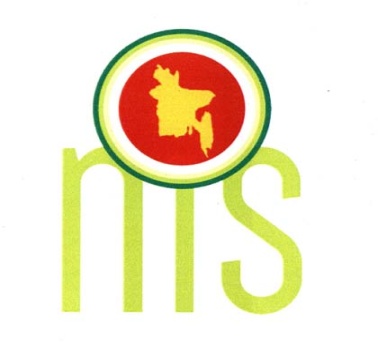 